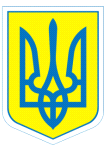 НАКАЗ  09.01.2018			                м.Харків					№ 13Про введення в діюінструкцій з охорони праціНа виконання Закону України «Про охорону праці» Положення про розробку інструкцій з охорони праці, затвердженого наказом Комітету по нагляду за охороною праці Міністерства праці та соціальної політики України від 29 січня 1998 р. № 9 та з метою створення безпечних умов праці у               КЗ « Спеціальний навчально – виховний комплекс І-ІІ ступенів № 2». НАКАЗУЮ:1. Ввести в дію з 01.02.2018 року інструкції  з охорони праці, затверджені наказом по закладу освіти від09.01.2018   №122. Керівникам структурних підрозділів Данильченко Т.А., заступнику директора  з навчально – виховної роботи, Коваленко Г.І., заступнику директора з виховної роботи, Єрмоленку О.К., заступнику директора з адміністративно – господарської роботи провести роботу щодо  доведення до відома працівників закладу у відповідності до вимог чинного законодавства про функціонування вищезазначених документів з охорони праці.3. Контроль за виконанням наказу залишаю за собою.Заступник директораз навчально – виховної роботи                    Т.А.ДанильченкоТітова З наказом ознайомлені:				О.К.ЄрмоленкоГ.І.Коваленко